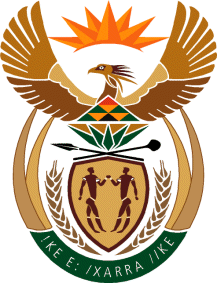 MINISTRY OF DEFENCE & MILITARY VETERANSNATIONAL ASSEMBLYQUESTION FOR WRITTEN REPLY658.	Mr S J F Marais (DA) to ask the Minister of Defence and Military Veterans:(1)	With reference to the burglary and theft of weapons at the TEK Base in Thaba Tswane, which was reported in December 2019, what is the total number of non-SA National Defence Force staff members who were charged;	(2)	whether the specified members have appeared in a court of law; if not, why not; if so, what are the relevant details?					NW776EREPLY:1.	Mr Mooketsi an employee of the Department of Education, Gauteng 	who was out on bail for an unrelated armed robbery case was 	arrested  in Springs in possession of an R4 Assault Rifle and 3 x 	empty R4 magazines.  2.	Mr Mooketsi was charged and appeared at the 	Springs Magistrate 	Court on February and April 2020 respectively.  He 	was remanded in 	custody pending his next court appearance on 04 May 2020.  The 	case was then postponed to 20 August 2020 for trial.  The accused 	was 	found guilty and sentence to 6 years imprisonment.”